PERANAN RISIKO BISNIS DALAM MEMODERASI PENGARUH GOOD CORPORATE GOVERNANCE TERHADAP AGENCY COST (Studi Kasus pada Perusahaan-Perusahaan Sektor Manufaktur yang Terdaftar di Bursa Efek Indonesia Periode 2015-2017)Oleh:	Nama	: Tania Marlia Sari	NIM	: 21150285Skripsi Diajukan sebagai salah satu syaratUntuk memperoleh gelar Sarjana ManajemenProgram Studi ManajemenKonsentrasi Keuangan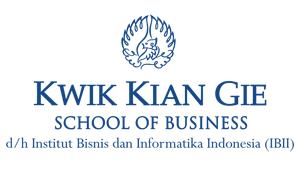 INSTITUT BISNIS dan INFORMATIKA KWIK KIAN GIEJAKARTAApril 2019